府立図書館の新型コロナウイルス感染症拡大防止対策及び現在の施設運営状況について１．大阪府新型コロナウイルス感染症対策本部会議における方針に対する府立図書館の対応について　　　　　　　　　　　　　　　　　【通常時の利用時間等】２．現在の施設運営における主な新型コロナウイルス感染症対策について　　○　窓口でのビニールカーテン設置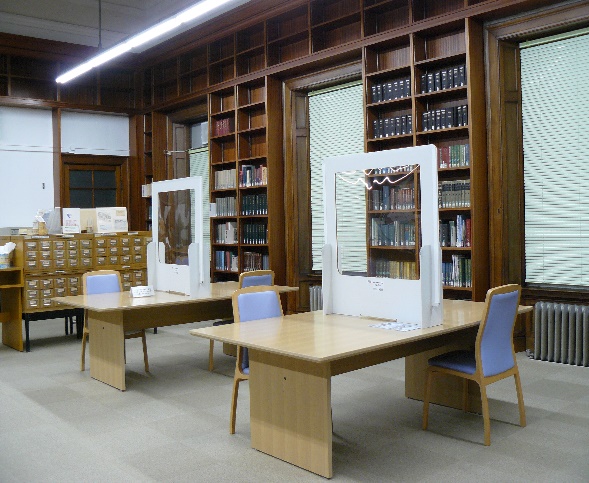 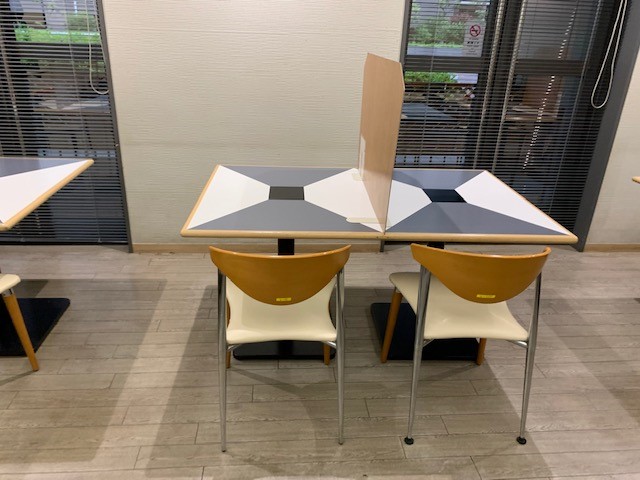 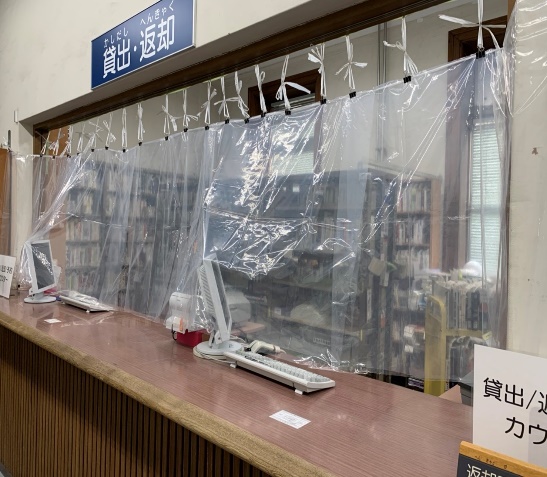 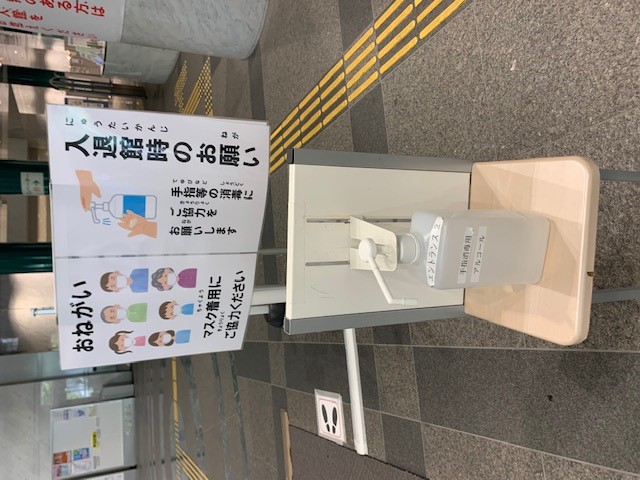 　　　○　閲覧室等での席の間引き　　　○　換気の徹底　　　○　利用者へのマスク着用・短時間利用の広報　　　○　大阪コロナ追跡システムの導入及び感染防止ステッカーの掲示　　　○　貸会議室やホール、カフェ等の収容人数制限　　　○　利用者へのコロナ対策協力館内放送　　　○　食堂パーテーション設置（中央図書館）　　　○　カフェ席の間引き（中央図書館）　　　○　入館時の検温・消毒府コロナ本部会議 方針府コロナ本部会議 方針中之島図書館中央図書館R2第７回令和２年２月28日府有施設のうち、不特定多数が集まる屋内の集客施設について、3月20日までの間（※5月31日まで継続）原則休館３月２日~　休館（5月15日まで）３月３日~　休館（5月15日まで）R2第15回令和２年５月５日現在休館している府有施設について、５月31日まで休館を継続５月15日に、府の緊急事態措置の内容を踏まえ、段階的解除５月１日~　郵送貸出開始５月16日~　図書館施設利用再開６月20日~　多目的スペース利用再開５月１日~　郵送貸出開始５月16日~　図書館施設利用再開６月２日~　貸会議室、食堂・カフェ利用再開７月１日~　ホール利用再開R2第35回令和３年１月12日府有施設は、２月７日まで20時までの開館時間短縮１月14日~　多目的スペース利用時間短縮１月14日~　貸会議室・ホール利用時間短縮R3第47回令和３年４月23日府有施設のうち、不特定多数の方が集まる集客施設を5月11日までの間、（※6月20日まで継続）原則休館４月25日~　休館（６月20日まで）４月25日~　休館（６月21日まで）R3第49回令和３年５月７日府主催（共催）のイベントについては、規模や場所に関わらず無観客開催を要請府有施設のうち、不特定多数の方が集まる集客施設を５月31日まで原則休館６月１日~臨時窓口での予約資料貸出開始（事前申請制。平日のみ。9時～17時）６月１日~　窓口での予約資料貸出開始（平日のみ）R3第53回令和３年６月18日６月21日よりまん延防止等重点措置に切り替え　府有施設については、20時までの開館時間短縮６月21日~　図書館施設利用再開６月22日~　図書館施設利用再開中之島図書館中之島図書館中之島図書館中央図書館中央図書館中央図書館開館時間月曜日～金曜日9時～20時開館時間火曜日～金曜日9時～19時※開館時間土曜日9時～17時開館時間土・日・祝・休日9時～17時貸会議室月曜日～土曜日9時～21時30分ホール・貸会議室火曜日～日曜日9時～21時